                        INSTITUTO NACIONAL DE SALUD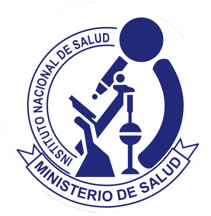 FORMULARIO PARA LA SOLICITUD DE DOCUMENTACIÓN CIENTÍFICA
Datos del solicitante		Datos del artículo	 	El artículo científico solo se solicitará cuando no se encuentre disponible en la Biblioteca Virtual en Salud (BVS) del INS.La solicitud se presentará de manera impresa a la SUDIV-DIIS del INS y de manera virtual por correo electrónico (cindoc@ins.gob.pe) debidamente firmada por el responsable inmediato de su Unidad Orgánica. El artículo se entregará en formato impreso al usuario solicitante en un plazo de cinco días aproximadamente en la SUDIV-DIIS, dónde deberá firmar un compromiso de la declaración del copyright.Para mayor información comunicarse al 748-1111 anexo 2142 – 1588                  Firma del Solicitante                                       Firma del Responsable de la Unidad Orgánica                                                                                    (o adjuntar correo electrónico con su visto bueno)Nombre y apellidosÁrea en el que laboraCorreo electrónicoTeléfono y/o AnexoTítulo			Autor(es)		Título de revista	Volumen		N° fascículo		Año de la revista	Suplemento (si fuera el caso)Página de inicio	Página final		